THE NUKIYAMA MEMORIAL AWARD NOMINATION FORM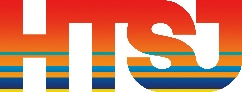 	_____________	DateTO THE BOARD OF THE NUKIYAMA MEMORIAL AWARD:We, the five sponsors listed below, submit this proposal to nominate the following professional for the Nukiyama Memorial Award.Name	     _________________________________________________________________________Current Position, Title  ________________________________________________________________Organization                ________________________________________________________________Address	________________________________________________________________           ________________________________________________________________Fax	                       _______________________________________________________ E-mail	_______________________________________________________Date of Birth							______________________________Nomination Initiated and Sponsored by:1.	Name	_______________________________________________________	Address	_______________________________________________________			_______________________________________________________			_______________________________________________________Fax	_______________________________________________________E-mail	_______________________________________________________Other Sponsors of the Nomination:2.	Name	___________________________	   4. Name      ________________________________	Address 	___________________________	       Address   ________________________________		          ___________________________		          ________________________________		          ___________________________	 	          ________________________________   Fax	          ___________________________      Fax	          ________________________________   E-mail         ___________________________     E-mail       _________________________________3.	Name	___________________________	   5. Name      ________________________________	Address 	___________________________	       Address   ________________________________		          ___________________________		          ________________________________		          ___________________________	 	          ________________________________   Fax	          ___________________________      Fax	          ________________________________   E-mail         ___________________________     E-mail       _________________________________									__________________________	Signature of the InitiatorFive reference letters from sponsors of at least two different countries who are familiar with the contributions of the nominee are requested.A reference letter from each sponsor should contain the following information: -Basis of sponsor's knowledge of nominee's qualifications-Specific professional contributions made by the nominee to yield a deeper insight into the relevant phenomena or to yield significant technological advances-The reason for their value, and specific contributionsProfessional Record of   _________________________________________________(name of nominee)PROFESSIONAL DATA OF NOMINEEEducationCollege/University				Degree		Date	 		Subject________________________________________________________________________________________________________________________________________________________________________________________________________________________________________________________________________________________________________________________Membership in Technical/Professional Organizations__________________________________________________________________________________________________________________________________________________________________________________________________________________________________________Publications (List here two most important publications and attach a detailed list of publications that includes title and full citation)__________________________________________________________________________________________________________________________________________________________________________________________________________________________________________Books (Titles, Publishers and Dates)__________________________________________________________________________________________________________________________________________________________________________________________________________________________________________Patents (Subjects, Serial Numbers and Dates)__________________________________________________________________________________________________________________________________________________________________________________________________________________________________________Honors and Awards________________________________________________________________________________________________________________________________________________________________________________________________________________________________________________________________________________________________________________________Areas of Specialty______________________________________________________________________________Brief description of nominee's outstanding accomplishments for citation on the plaque and certificate (60 words or less).______________________________________________________________________________________________________________________________________________________________________________________________________________________________________________________________________________________________________________________________________________________________________________________________________NOMINEE'S BIODATA FOR THE AWARD BROCHURE(limited to 500 words or less)(Optional at the time of nomination, but must be finished by the initiator if the nominee is selected as an Award recipient.)Date ofEach ItemDate ofEach ItemGive in Sequence and Complete DetailBrief but specific description of outstanding professional and engineering contributions through research, teaching and design.FromMo. Yr.ToMo. Yr.Information regarding each item need not be confined to one space.  A supplementary sheet may be appended if this page is inadequate, or you may generate this sheet on your computer with appropriate space requirement. 